Does Brooding Meaningfully Increase the Likelihood of Believing in a Conspiracy? 
Stage 1 Registered ReportLuisa Liekefett1, Simone Sebben2, Julia C. Becker11Department of Psychology, University of Osnabrück, Germany2Department of Psychology, University of Zurich, SwitzerlandCorrespondence concerning this article should be addressed to Luisa Liekefett.Email: luisa.liekefett@uni-osnabrueck.deAbstractThis project aims to investigate the relationship between rumination and conspiracy beliefs. It involves four pilot studies, including one observational and three experimental studies, but the results were inconclusive. We suggest that rumination needs to be further differentiated, with reflection and brooding as two distinct forms of rumination: Whereas for reflection no clear prediction can be made, brooding should contribute to the formation of conspiracy beliefs. This Registered Report will test the hypothesis that specifically brooding increases conspiracy beliefs by conducting a repeated-measures within-person experiment, where participants will be randomly assigned to brooding, reflection, or control conditions. We will use a sequential study design and employ both equivalence and minimum effect tests. This way, we ensure that the results will be informative regardless of the specific outcome while keeping the study resources efficient.Does Brooding Meaningfully Increase the Likelihood of Believing in a Conspiracy?Worrisome events are all over the news: Reports about multiple societal crises, such as the COVID-19 pandemic, war, climate change, and political division, dominate the current information landscape . When exposed to such distressing information, people may respond in various ways. They may accept or reappraise the situation, avoid the stressor, or engage in dysfunctional rumination. Here, we focus on the consequences of dysfunctional rumination about worrisome events. Rumination is a style of thinking that is repetitive, difficult to disengage from, and focused on negative content . It consists of repeatedly asking oneself “why” and “what if” types of questions in an unproductive manner . A large body of evidence links rumination to negative affect, depression and other undesirable psychological consequences .This research program investigates how rumination may affect the formation of conspiracy beliefs. Several theories about the formation of conspiracy beliefs predict that rumination should increase the tendency to believe in conspiracies, e.g., via negative affect or negative attention and interpretation biases. Below, we describe these theories, and outline the rationale for our pilot studies (one observational, three experimental), which investigated the causal link from rumination to conspiracy beliefs. Based on these pilot studies, we outline subsequently that rumination needs to be further differentiated: Whereas reflection is a deliberate and analytic form of rumination, brooding consists of dwelling on negative thoughts and emotions. This Registered Report tests the hypothesis that specifically the brooding subtype of rumination increases conspiracy beliefs.Defining Conspiracy BeliefsA conspiracy is a secret plot by a powerful group that aims to achieve a common goal. A conspiracy belief is the conviction that a conspiracy has taken (or is currently taking) place . Some well-known examples include the belief that Bill Gates is using the Coronavirus vaccines as a ploy to gain control over the world population, or that the American government was responsible for the 9/11 terrorist attacks. ). So, arguably, it would be ideal if people only believed in conspiracies that actually took place and not in any that did not take place. For the present purposes, however, we do not differentiate between true and false, or plausible and implausible conspiracy beliefs. We focus entirely on subjective beliefs that fulfill the criteria of a conspiracy belief. That is, we consider conspiracy beliefs as a superordinate category that may entail both warranted and unwarranted beliefs (). Possible Pathways from Rumination to Conspiracy BeliefsSeveral theories on the formation of conspiracy beliefs, as well as on the consequences of rumination, imply that rumination should increase conspiracy beliefs. In this section, we summarize these theories and their predictions. Our goal is not to test these models against each other, or to identify the specific pathways through which rumination impacts conspiracy beliefs. Instead, our goal is to show that multiple theoretical approaches would suggest a causal link from rumination to conspiracy beliefs.Rumination, Negative Affect and Conspiracy BeliefsCurrent theories about the formation of conspiracy beliefs suggest that they result, at least in part, from the experience of negative affect. In a highly influential review paper,   argue that conspiracy beliefs emerge when people’s fundamental needs for security, certainty, and belonging are frustrated. Such negative affective states make conspiracy beliefs appear attractive: Conspiracy beliefs offer ostensibly simple answers to complex questions, allow to shift the blame to clearly identified enemies, and provide a positive image of the self and ingroup . In a similar vein, the existential threat model of conspiracy theories suggests that existential threat, defined as feelings of anxiety and uncertainty, is at the root of conspiracy beliefs . Existential threat prompts a sense-making process in which people aim to identify simple causal relations between and explanations for phenomena. When antagonistic outgroups that can be blamed for social problems are present, this sense-making process leads to conspiracy beliefs . So, according to both Douglas et al. (2017) and van Prooijen (2020), experiencing negative affect is conducive to the formation of conspiracy beliefs. to emerge when people experience negative affect , rumination in response to distressing events should increase conspiracy beliefs. A similar line of thought can be found in recent research that suggests that emotion dysregulation, which is a general inability to regulate negative emotions, is correlated with conspiracy beliefs . The following mechanism is proposed: Dysfunctional emotion regulation results in negative affect which, in turn, leads people to interpret ambiguous stimuli as threatening and hostile. This bias, in turn, contributes to the adoption of conspiracy beliefs . Since rumination is a dysfunctional emotion regulation strategy , the same argument can be applied to justify the effect of rumination on conspiracy beliefs. Rumination, Negative Cognitive Biases, and Conspiracy BeliefsResearch demonstrates that rumination leads to negatively biased thinking . . Analogous Evidence from Research on Persecutory DelusionsLastly, rumination has been identified as an important precursor of persecutory delusions, defined as false beliefs about a malevolent persecutor who intends to commit harm . Several studies provide evidence for an association between rumination (or closely related forms of repetitive negative thinking, such as worrying) and persecutory delusions . Importantly, the presence of worry predicts delusional episodes longitudinally , and interventions targeting a worry thinking style were effective in reducing persecutory delusions, which provides evidence for a causal relationship . The suggested causal mechanism again refers to a narrowing of attention to negative stimuli, and subsequent threat-related interpretation biases. These biases prevent the consideration of non-threatening information that could potentially disprove the delusion (e.g., ). Importantly, we do not equate conspiracy beliefs with persecutory delusions: Persecutory delusions are a form of psychopathology and conspiracy beliefs are not. Nonetheless, similar to persecutory delusions, conspiracy beliefs entail the conviction that harm is going to occur and that a threatening agent (persecutor or group of conspirators) will cause Further, both conspiracy beliefs and persecutory delusions are firmly held, resistant to change, and highly distressing . Because of these substantial similarities, it appears worthwhile to investigate whether they may be enabled by analogous conditions and brought about by analogous causes. This kind of analogous reasoning has previously been used to motivate research on the link between narcissism and conspiracy belief .Preliminary Predictions for the Current ResearchIn sum, major theories directly concerned with the formation of conspiracy beliefs, combined with theories on the affective and cognitive consequences of rumination, strongly imply that rumination should increase the likelihood of conspiracy beliefs. Further support for this idea comes from research on persecutory delusions, which share key characteristics with conspiracy beliefs. Pilot StudiesWe conducted four pilot studies to test the causal role of rumination (broadly conceived) in conspiracy beliefs.  the idea that the habitual tendency to ruminate is correlated with conspiracy beliefs. Pilot Studies 2a and 2b aimed to test the causal effect of experimentally induced rumination on conspiracy beliefs using hypothetical scenarios. Pilot Study 3 aimed to test the causal effect of rumination on conspiracy beliefs using real-world issues that were dynamically matched to participants based on which issue caused them the most concern.  all Pilot Studies  in the Supplement: https://osf.io/rdpz4/?view_only=91e958b982d64379a2c94e13859151a7Pilot Study 1Pilot Study 1 tested correlations between two rumination measures (the Perseverative Thinking Questionnaire [PTQ], , and the Rumination Subscale of the Heidelberg Form of Emotion Regulation Strategies [HFERST], ) and three conspiracy belief measures . Table 1Bivariate correlations between conspiracy beliefs and rumination Pilot Study 1Note. *p < .050, **p < .010; correlations between rumination and conspiracy beliefs are in bold.Pilot Studies 2a and 2bPilot Studies 2a (N = 401) and 2b (N = 249,  the causal effect of rumination on conspiracy beliefs using hypothetical scenarios, i.e., mock newspaper articles that raised the possibility of a conspiracy. In Pilot Study 2a, two scenarios were used: The first referred to claims about social media corporations wiretapping users’ smartphones in secret for personal gains (social media scenario), the second described a controversial politician dying in a plane crash (plane crash scenario). In Pilot Study 2b, only the social media scenario was used. For each scenario, participants were randomly assigned to a rumination  a control condition. In the rumination condition, participants were asked to repeatedly think about and write down their thoughts and concerns about the events described in the scenario. Conspiracy beliefs and non-conspiratorial explanations about the scenario were measured, and participants indicated the extent to which they ruminated as a manipulation check (see Table 2).  the social media scenario of Pilot Study 2a, rumination was successfully induced (d = 0.25 As predicted, the rumination condition also scored significantly higher on conspiracy beliefs than the control group (d = 0.39). However, in the plane crash scenario of Pilot Study 2a (d = 0.16), and in the social media scenario of Pilot Study 2b (d = 0.16), we failed to successfully induce rumination. In both cases, we found no evidence that participants in the rumination condition ruminated significantly more or more intensely than those in the control group, which precluded a meaningful test of our hypothesis. We further did not find any statistically significant differences in conspiracy beliefs between the conditions (d Pilot Study 2a = 0.13, d Pilot Study 2b = -.01).However, in all scenarios of these pilot experiments, the extent to which participants ruminated during the manipulation (i.e., the manipulation check) was positively correlated with conspiracy beliefs (r’s between .34 and .57). This suggests that not only habitual rumination, but also the spontaneous use of rumination is correlated with conspiracy beliefs. Nevertheless, these results cannot provide evidence for a causal relationship. It may be that unobserved confounding variables that are related to both rumination and conspiracy beliefs introduced a spurious correlation . Table 2Descriptive Statistics per Condition Pilot Studies 2a and 2bNote. All items were answered on a 7-point Likert scale.Pilot Study 3Overall, the results of Pilot Studies 2a and 2b highlighted the necessity to reconceptualize the experiment, especially since we failed to reliably induce rumination. First,  manipulation was considerably shorter than those typically used in clinical research. Second, the hypothetical scenarios may not have been considered real and/or worrisome by all participants. This may have resulted in a failure to induce rumination, or in effects that, assuming a monotonic dose-response relationship, were too small to be detected with adequate power. For these reasons, we designed a new rumination manipulation that was a) considerably longer and b) focused on real-world issues that caused actual worries to our participants. Participants were randomly assigned to rumination and control conditions, and were dynamically matched with societal topic (e.g., growing gap between rich and poor) caused them the most concern. The list of the six topics was based on a pre-test: We selected topics that were worrisome to our participant pool and allowed for the interpretation of a conspiracy (see Supplement for details).Results  Pilot Study 3 (N = 297, ) revealed that this strategy was successful The new rumination condition scored consistently and significantly higher than the control group on an entire range of manipulation checks (e.g., estimated and subjective length of time spent ruminating, intensity of rumination, thoughts growing more and more negative, increases in frustration and negative mood). However, conspiracy beliefs were not affected in the theoretically expected direction (d = -0.05).  test revealed that an effect larger than d = 0.20 could be rejected (p = .034, see Figure 1). Assuming d = 0.20 as the smallest effect size of interest, we can conclude that rumination did not meaningfully increase conspiracy beliefs. Nevertheless, conspiracy beliefs were significantly correlated with a variety of manipulation checks (e.g., intensity of rumination, thoughts growing more and more negative, negative mood and frustration, r ranging from .22 to .37; although conspiracy beliefs were not significantly correlated with estimated and subjective length of time spent ruminating). It must be considered that these correlations may due to the influence of third variables that are related to both the predictor and the outcome but not included in the current model.Figure 1Equivalence Bounds for Key Hypothesis Test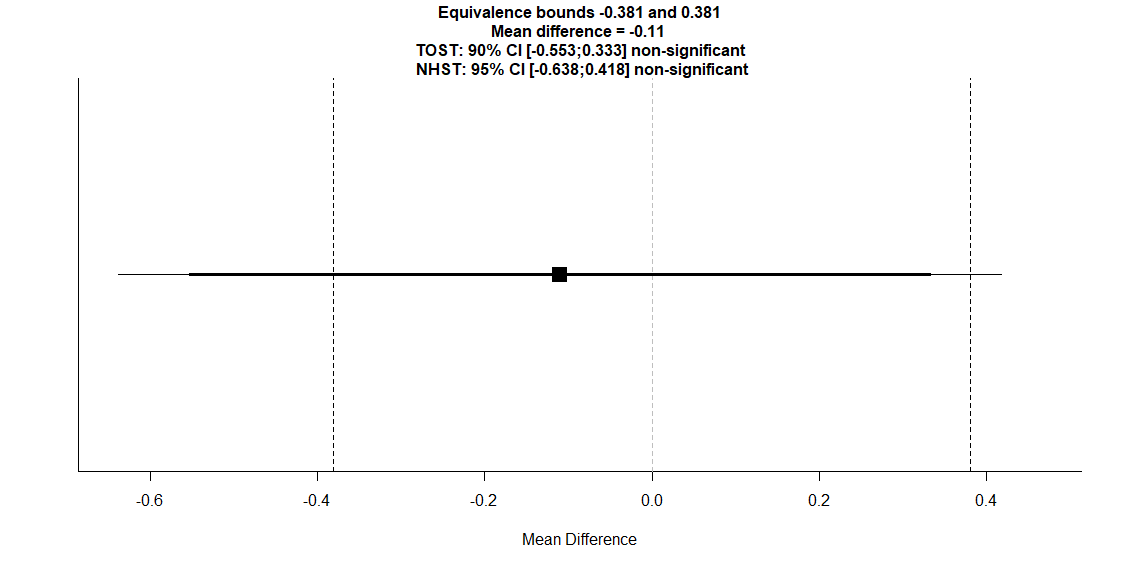 Note. On the x-axis, unstandardized mean differences are depicted. The dashed vertical lines indicate the equivalence interval. The bold horizontal line indicates the 90% CI.Insights from Pilot StudiesOverall, our Pilot Studies produced an inconclusive pattern of results. Out of two experiments that successfully induced rumination, only one showed the predicted effect on conspiracy beliefs (Pilot Study 2a, social media scenario). Pilot Study 3 provided evidence against the hypothesis that rumination increases conspiracy beliefs: Although rumination was successfully induced, conspiracy beliefs did not meaningfully increase (assuming d = 0.20 as the smallest effect size of interest). Our Pilot Studies provide several valuable insights for our Registered Report. First, Pilot Study 3 demonstrated that using real-world issues that are dynamically matched to participants is an effective procedure for inducing rumination. Second, they provide reason to suspect that rumination broadly conceived does not reliably impact conspiracy beliefs. A more fine-grained understanding of rumination may be necessary (see below). Lastly, our Pilot Studies are limited in that they only examined between-person effects. Yet the predicted effect explicitly takes place at the within-person level: If a person ruminates, that same person is thought to be more likely to believe in a conspiracy subsequently. Since between-person data are limited with regard to the evaluation of within-person hypotheses , we plan to include within-person measures of change in the Registered Report. Two Subtypes of Rumination: Brooding and ReflectionAlthough initially thought of as a unitary construct (e.g., ), advances in research on rumination suggest the existence of at least two subtypes: reflection and brooding . Reflection is defined as a purposeful style of thinking aimed at cognitive problem solving, and brooding as a passive, unproductive dwelling on negative information . More recent definitions state that reflection is purposeful, self-distanced, and solution-focused, whereas brooding is self-immersed, problem-focused, and passive . For the present purposes, we define reflection as a deliberate, analytic, and controlled form of thinking that aims to achieve an epistemic goal, such as a better understanding of the problem at hand. It entails a critical evaluation of one’s beliefs and conclusions and, potentially, updating one’s belief of what is true and why. Engaging in reflection requires cognitive resources. Reflection is self-distanced in the sense that the focus of attention is on the matter at hand, and not on the self and one’s emotions. Brooding, in contrast, consists of unproductive dwelling on one’s worries and distressing emotions. The attention is focused on negative self-relevant information without pursuing any clear epistemic goal . It can be difficult to disengage from brooding: The process can be thought of as a downward-spiral that pulls you deeper and deeper into negative circles of thoughts . For a comparison of reflection and brooding, see Table 3.Table 3
Comparison of Brooding and ReflectionWe argue that, depending on contextual factors, reflection may increase, decrease, or not affect conspiracy beliefs. For brooding, however, a clear prediction can be theoretically derived: it should increase the likelihood of adopting conspiracy beliefs. Our experimental manipulations so far induced rumination in the broader sense, and allowed for a mix of brooding and reflection: Although participants were instructed to write down their worries, and imagine their worry topic to get even worse, they were also asked about causes and consequences of their worry topic in a rather neutral and analytical way. Depending on the context, the reflective aspects of this manipulation may have counteracted the effect of brooding on conspiracy beliefs. This may have contributed to the inconclusive results. We summarize evidence pertaining to the distinct consequences of brooding and reflection below.Distinct Consequences of Brooding and ReflectionStudies show that brooding and reflection are differentially related to negative affect, as well as negative attention and interpretation biases. Brooding is consistently and positively related to depression and negative affect, even among participants currently not suffering from a psychiatric disease (e.g., ). With regard to reflection, however, it does not seem possible to make as clear a prediction as for brooding. While some studies find no correlation between reflection and depression, others observe that reflection constitutes a protective factor. Yet others observe that reflection, similar to brooding, is positively associated with depression (for a summary, see ). Some have argued that reflection has detrimental consequences only when it is combined with brooding . One reason for this pattern of results may be that the consequences of reflection are highly context dependent: Reflection entails engaging with information about the issue at hand and relating it to one’s background knowledge and relevant existing beliefs. As such, reflection combined with different types of background knowledge and pre-existing beliefs would produce different outcomes.Further, brooding is consistently related to negative attention and interpretation biases, whereas reflection is not. For instance, brooding, but not reflection, is correlated with difficulties to disengage from sad faces, and quick disengagement from happy faces . Brooding, but not reflection, is related to impaired executive functions (i.e., slowed refreshing). This suggests that brooders (but not reflectors) attribute greater relevance and allocate more cognitive resources to negative emotional stimuli . Further,   observed that brooding was positively, and reflection even negatively associated with a negative cognitive style, defined as making more negative attributions in the Attributional Style Questionnaire (a self-report measure that assesses attributions of internality, stability and globality regarding hypothetical events). These findings suggest that specifically brooding can be expected to increase negative affect and lead to a negatively biased processing of information. Since these are the processes that are relevant for the formation of conspiracy beliefs (see above), we predict that brooding should increase conspiracy beliefs. For reflection, we do not make a clear prediction. Registered ReportThis Registered Report will conduct a comprehensive test of the hypothesis that brooding about distressing societal issues increases conspiracy beliefs. We also explore how reflection impacts conspiracy beliefs. We will experimentally manipulate both brooding and reflection by adapting the experimental procedure from Pilot Study 3: Participants will again be dynamically matched with a societal topic that causes them concern. In the brooding condition, participants will focus on their worries and negative emotions related to this issue. In the reflection condition, participants will be instructed to think about potential explanations in an analytical way. Further, we will focus on within-person changes: We will include a baseline assessment (T1)  days prior to the experiment (T2) where participants’ conspiracy beliefs about their worry topic will be measured. At T2, participants will be randomly assigned to three conditions (brooding, reflection, control), go through their respective manipulations, and again indicate their conspiracy beliefs about their worry topic. We predict that participants in the brooding condition experience a greater increase (or smaller decrease) in conspiracy beliefs from T1 to T2 than participants in the control group.By incorporating equivalence and minimum effect tests, we ensure that results are informative and interpretable regardless of whether the hypothesized effect exists or not . Further, we increase the efficiency of our sampling procedure by using a sequential design . The last stage of the sequential design will have 90% power to detect our smallest effect of interest. MethodDrafts of the questionnaires for T1 and T2 can be found in the Supplement (English translationsTime Point 1 (T1)Identification of Worry Topic. To begin, participants will be presented with six societal issues and asked to rank them according to which worries them most: (a) Growing gap between rich and poor, (b) Growing division in society, (c) Mass surveillance in the internet, (d) Censorship and restriction of freedom of expression, (e) Political influence of large corporations, and (f) Exploitation by global capitalism. Based on a pre-test (see Pilot Study 3 in the Supplement), we selected topics that were worrisome to participants and, at the same time, allowed for the interpretation of a conspiracy. It may be that some topics lend themselves more easily to the interpretation of a conspiracy than others, which could introduce some bias in between-person comparisons. However, due to randomization, the distribution of selected topics in the conditions should be similar between conditions. All in all, we believe that, for the present purposes, it is more important that all participants receive a topic that actually causes them concern, than to keep the actual topic constant across conditions. Nevertheless, we will conduct robustness checks to investigate whether effects are similar for different topics (exploratory analyses).Time Point 2 (T2)Overall Procedure. First, participants will be randomly assigned to brooding, reflection  control conditions. Then, participants in the brooding and reflection conditions will be reminded of the topic they selected at T1 as most worrisome, and proceed to their respective manipulations. Participants in the control condition will proceed directly to the dependent variable. We deliberately chose a control group that proceeds directly to the dependent variable (baseline control group) over a distraction control group because only the baseline control group allows for the conclusion that it was actually brooding that affected conspiracy beliefs. In a distraction control group, it would be impossible to disentangle whether brooding increased, or whether the alternative task given in the distraction control group actually decreased conspiracy beliefs. After the manipulations, participants will answer the dependent variable again (see T1), manipulation checks about the extent to which they brooded, reflected or thought about an unrelated topic during the manipulation (see below), as well the German version of the SPANE , which is a short measure of positive and negative affect. Participants will receive the following instructions: You indicated that X worries you the most. The following is for you to reflect on your concerns about this topic (X will be replaced by the topic participants chose as most worrisome at T1):What concerns do you have about X? Please take a moment to think about this before writing down your concerns.Which of these concerns makes you feel particularly bad?Why does this concern make you feel so bad?How do you feel as you think about this concern? Please describe these feelings in as much detail as possible.Which of these feelings do you find most uncomfortable?Why is this feeling the most uncomfortable for you?What would happen to you if you felt such feelings very intensely for a long time?Repetitions (until 5 minutes have passed):What other concern about X makes you feel particularly bad?(questions 3-7 as above)Reflection Manipulation. The goal of the reflection manipulation is for participants to analytically think about the topic and try to achieve an epistemic goal, namely evaluating potential explanations for their worry topic. An important aspect of reflection is that one critically evaluates one’s beliefs and interpretations. For this reason, participants will generate potential explanations of their worry topic, evaluate the plausibility of these explanations, and think about alternatives. They will receive the following instructions You indicated that X worries you the most. In the following, you should think about this topic. What  possible explanation for  aboutWhat speaks for or against this explanation actually being true? Now that you have thought about this, please make a final judgement: How plausible do you think it is that this explanation is actually true?What could influence your judgement in one direction or the other?Repetitions (until 5 minutes have passed, at least one ):What could be another explanation for X?(questions  above)Manipulation Checks. To ensure that our manipulations achieved what was intended, all participants will indicate the extent to which they (a) brooded about their worries and emotions in relation to their worry topic, (b) reflected on potential explanations for their worry topic, and (c) did not think about their worry topic in a particular way in the five minutes before they answered the dependent variable (DV). As such, for participants in the brooding condition, the manipulation checks (MCs) will indicate the extent to which they brooded, reflected or thought about something else during the brooding manipulation; in the reflection condition, the MCs will capture participants’ style of thinking during the reflection manipulation; and in the control condition, the MCs will refer to whatever participants did in the 5 minutes before they  the , thus capturing participants’ ‘thinking as usual’. So, in all conditions, the MCs capture participants’ style of thinking in the five minutes before they answered the DV. Participants will  the following questionsthe 5 minutes before you answered the the  Brooding will be measured with three itemsI  Reflection will be measured with three itemsas usual’I did not specifically about X”.Analysis PlanIn order to ensure that our final study is informative regardless of whether the hypothesized effect actually exists, we will complement conventional null-hypothesis significance tests with equivalence and minimum effect tests for both the main hypothesis and the manipulation checks . Justification of Smallest Effect Size of InterestWe begin with defining the SESOI of our main hypothesis test: the effect of brooding on conspiracy beliefs. Subsequently, we outline our rationale for the SESOI of our manipulation checks. To our knowledge, the question of what constitutes a meaningful effect has not yet been addressed in the conspiracy beliefs literature. For this reason, we considered several potential justifications for our SESOI (see Table 4), which are described in detail in the Supplement. This leaves us with five plausible SESOIS that range from d = 0.15 to d ~ .30, with a median of d = 0.20. Based on this median, we suggest d = 0.20 as our SESOI for the effect of brooding on conspiracy beliefs This means that we will consider our effect practically meaningful if the confidence interval of the effect size  beyond d = 0.20, and practically negligible if  below d = 0.20. We argue that the SESOI for our manipulation check (i.e., the SESOI that determines whether the manipulation produced a meaningful effect on brooding) should be larger than that of the main hypothesis test: Presumably, a change of a certain magnitude in brooding would lead to a respectively smaller change in conspiracy beliefs. Thus, a larger change in brooding would be required to observe an effect of d = 0.20 on conspiracy beliefs. We  any recommendations for how the SESOI of a manipulation check should relate to the SESOI of the main effect of interest. Most likely, the manipulation check should show a stronger effect. We propose that the SESOI for the manipulation check should be at least 50% larger, which results in d = 0.30. So, we would consider  effect  meaningful. Table 4Set of Plausible Approaches to Setting the SESOIManipulation Checks The following pattern of results would be ideal for our manipulation checks (a) the brooding condition should score meaningfully higher on the brooding MC than both reflection and control conditions, (b) the reflection condition should score meaningfully higher on the reflection MC than both brooding and control conditions, (c) the control group should score meaningfully higher on the ‘thinking as usual’ MC than both brooding and reflection conditions, (d) reflection and control conditions should not differ on the brooding MC, (e) brooding and control conditions should not differ on the reflection MC, (f) brooding and reflection conditions should not differ on the ‘thinking as usual’ MC, (g) within the brooding condition, brooding scores should be higher than reflection and ‘thinking as usual’ scores, (h) within the reflection condition, reflection scores should be higher than brooding and ‘thinking as usual’ scores, and (i) within the control condition, ‘thinking as usual’ scores should be higher than brooding and reflection scores. However, testing each of these hypotheses (which would, ideally, all be supported at the same time) at the usual alpha level would result in a very conservative test of the overall pattern. Further, not all aspects of this pattern are equally important for the analyses we intend to conduct. For this reason, we do not make the entire pattern of results a condition for accepting (or rejecting) our manipulation as effective. Instead, we focus on the most relevant criteria (see also the stopping rules specified in the sampling plan). That is, we will consider the brooding manipulation effective if (1) the brooding condition scores meaningfully higher on the brooding MC than the control group AND (2) the control group scores meaningfully higher on the ‘thinking as usual’ MC than the brooding condition We will nonetheless evaluate the full pattern and discuss how deviations from the optimum might limit the interpretation of the findings.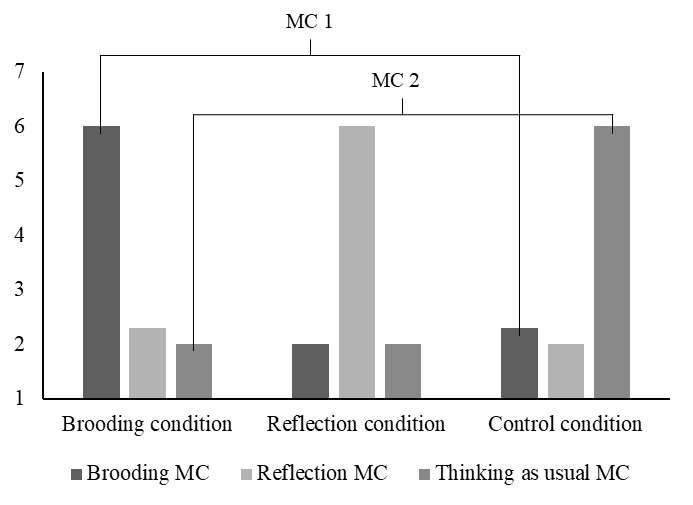 Main Hypothesis TestTo test our main hypothesis, the brooding condition  greater increase (or smaller decrease) in conspiracy beliefs than the control minimum effect test will determine whether  effect is practically meaningful (i.e.,  practically negligible (i.e., , equivalence test), which would disconfirm our hypothesisExploratory AnalysesSeveral exploratory analyses will be conducted, e.g., concerning negative affect and the role of potential moderators (e.g., it may be that effects of brooding on conspiracy beliefs are stronger for those participants with a high tendency to brood or with high levels of conspiracy mentality at T1), and whether the within-person change in the reflection condition differs from the within-person change in the control group. We will also conduct robustness checks which worry topic participants chose Sampling PlanWe aim to achieve 90% power to detect our smallest SESOI (d = 0.20) with alpha = .05 In order to design our study as efficiently as possible, we will use a sequential design. This means that data will be analyzed repeatedly during data collection and may be  Due to the possibility of  data collection early, sequential designs lead to a lower average expected sample size than fixed designs, and can thus be considered more efficient . In contrast to optional stopping, which is a questionable research practice, the average  error  controlled .Using the rpact package  we have designed a sequential  We will terminate data collection if any of the following conditions are met (see also Table 5): (a) the brooding manipulation was ineffective, that is, the the brooding MC  the  OR the  the ‘thinking as usual’ items  the  (b) the conspiracy beliefs  the  d = 0.20); (c) the manipulation was effective AND the effect of brooding on conspiracy beliefs is practically meaningful (). Table 5Design TableM SD123451 – Conspiracy Mentality Questionnaire4.001.5812 – Generic Conspiracist Belief Scale2.991.58.82**13 – Flexible Inventory of Conspiracy Suspicions3.491.84.79**.74**14 – Perseverative Thinking Questionnaire3.491.34.26**.27**.19**15 – Rumination Subscale4.091.21.22**.17*.16*.64**1Pilot Study 2aScenario 1 (Social Media)Total (N = 193),
M (SD)Rumination (n = 82), 
M (SD)Control (n = 111), 
M (SD)Control (n = 111), 
M (SD)State Rumination3.00 (1.34)3.19 (1.37)2.86 (1.30)2.86 (1.30)Conspiracy Beliefs3.60 (1.55)3.94 (1.60)3.35 (1.47)3.35 (1.47)Non-Conspiratorial Explanations4.70 (1.37)4.52 (1.52)4.84 (1.24)4.84 (1.24)Scenario 2 (Plane Crash)Scenario 2 (Plane Crash)Scenario 2 (Plane Crash)Scenario 2 (Plane Crash)Scenario 2 (Plane Crash)Total (N = 208),M (SD)Rumination (n = 78),M (SD)Control (n = 130),M (SD)Control (n = 130),M (SD)State Rumination2.62 (1.40)2.76 (1.51)2.54 (1.33)2.54 (1.33)Conspiracy Beliefs3.19 (1.68)3.32 (1.79)3.10 (1.60)3.10 (1.60)Non-Conspiratorial Explanations4.55 (1.55)4.35 (1.75)4.67 (1.41)4.67 (1.41)Pilot Study 2b: Scenario 1 (Social Media)Pilot Study 2b: Scenario 1 (Social Media)Pilot Study 2b: Scenario 1 (Social Media)Pilot Study 2b: Scenario 1 (Social Media)Total (N = 228),
M (SD)Rumination (n = 101),
M (SD)Control (n = 127),
M (SD)Control (n = 127),
M (SD)State Rumination2.87 (1.65)3.02 (1.71)2.75 (1.59)2.75 (1.59)Conspiracy Beliefs3.45 (1.68)3.44 (1.76)3.46 (1.63)3.46 (1.63)Non-Conspiratorial Explanations4.85 (1.38)4.96 (1.45)4.75 (1.31)4.75 (1.31)BroodingReflectionFocus of attentionSelf-focused; one’s negative emotions and worriesSelf-distanced; the concrete matter at handProcessing styleBias toward negative information; 
no critical evaluation of one’s conclusions; 
uncontrolled; 
downward-spiral toward more negative thoughtsIdeally neutral, unbiased; critical evaluation of one’s conclusions; 
deliberate; 
clear epistemic goal (e.g., understanding, problem-solving…)Cognitive resourcesRequires fewer resources to engage in, but difficult to disengage fromRequires more resources to engage in, but easier to disengage fromConsequencesNegative affect, negative attention and interpretation biases Context-dependentApproach Effect size dSmall standardized effect (Cohen, 1992)0.20Small effect based on empirically derived effect size distributions (Lovakov & Agadullina, 2021)0.15 Small telescope approach: what the original study had 33% power to detect (Simonsohn, 2015), in this case: Pilot Study 2a0.18Meta-analysis of related research (Biddlestone et al., 2022)0.26Raw mean difference of within-person changes of .50 ~ 0.30QuestionHypothesisSampling planAnalysis PlanRationale for deciding the sensitivity of the test for confirming or disconfirming the hypothesisInterpretation given to different outcomesTheory that could be shown wrong by the outcomesWas the brooding manipulation effective?(1) Participants in the brooding condition show significantly greater mean scores on the brooding MCs than participants in the control group. This effect is practically meaningful, i.e.,  d = 0.30.

(2) The control condition scores significantly higher on the ‘thinking as usual’ items that the brooding condition, and this effect is practically meaningful See below(1) A one-sided t-test will determine whether the brooding condition scores significantly higher on the brooding items than the control group. If yes, a one-sided minimum effect test will determine whether effect sizes below d = 0.30 can be rejected.  
(2) The same procedure as in (1).   We set the SESOI for the effect of brooding on conspiracy beliefs at d = 0.20 (see below). We argue that a change of some magnitude in brooding would lead to a respectively smaller change in conspiracy beliefs. For this reason, the SESOI of the manipulation check tests should be larger than that of the main hypothesis. We suggest it should be at least 50% larger, i.e., d = 0.30. For the manipulation to be considered effective, both hypotheses need to be supported. That is, (1) and (2) need to be practically meaningful. In all other cases, the manipulation will be considered ineffective.-Does brooding meaningfully increase conspiracy beliefs? (within-person)Participants in the brooding condition show a significantly greater increase (or smaller decrease) in conspiracy beliefs about their worry topic from T1 to T2 than participants in the control condition, and this effect is practically meaningful, i.e.,  d = 0.20.This test served as the basis for the design of the sampling plan. The final stage of the sequential analysis will have 90% power to detect d = 0.20 with α = .05. We will conduct a one-sided t-test to determine whether participants in the brooding condition showed a significantly greater increase (or smaller decrease) in conspiracy beliefs than those in the control condition. A subsequent equivalence and minimum effect test will determine whether this effect is also practically meaningful (i.e., values below d = 0.20 can be rejected, Case 1), too small to be of interest (i.e., values as large or larger than d = 0.20 can be rejected, Case 2), or inconclusive with regard to practical meaningfulness (Case 3 If the t-test is insignificant, an equivalence test will determine whether the effect can be considered practically equivalent to zero (Case 4) or whether the possibility of a meaningful effect cannot be rejected (Case 5).We considered several plausible approaches to setting the SESOI (e.g., small telescope approach, average effect sizes of related variables, Cohen’s guidelines) and took the median, resulting in d = 0.20. If the manipulation was not effective, the hypothesis cannot be tested.Assuming that brooding was effectively induced: Case 1: Brooding has a statistically significant and practically meaningful effect on conspiracy beliefs (hypothesis confirmed). 
Case 2: Brooding has a statistically significant, but practically negligible effect (hypothesis disconfirmed). 
Case 3: Brooding has a statistically significant effect, but it is unclear if it is practically meaningful (inconclusive). 
Case 4: The effect of brooding is neither statistically significant nor practically meaningful (hypothesis disconfirmed). 
Case 5: The effect of brooding is not significant, but the possibility of a practically meaningful effect cannot be rejected (hypothesis disconfirmed).A failure to confirm this hypothesis would either question theories about the formation of conspiracy beliefs, or theories about the consequences of brooding rumination. At this point, it would be unclear which specific element of these theories is wrong. It could be that the formation of conspiracy beliefs is not facilitated by negative affect or negative attention and interpretation biases, or that brooding does not induce negative affect or negative attention and interpretation biases in a non-clinical sample (or both).A failure to confirm this hypothesis could also indicate that an experiment is not the appropriate procedure to test this hypothesis, perhaps because experimentally induced brooding differs from naturally occurring brooding. However, future research would be needed to test this possibility. 